Klub  chovatelů jagdterrierů v Čechách ve spolupráci sKynologickou komisí OMS ČMMJ,Tábor,pořádáKLUBOVÉ ZKOUŠKY VLOHMísto a čas konání: Radkov,sraziště- budova obecního úřadu                                  v neděli 8.května 2016 od 8:00 hodinPořad:v neděli 8.května 2016 v 8:00 hodin sraz účastníků zkoušek před budovou obecního             	úřadu v Radkově,kde proběhne zahájení zkoušek,kontrola dokladů,veterinární 	prohlídka psů a rozlosováníOrganizace: Pořadatel za OMS Tábor: Josef Koblasa	Sbor rozhodčí delegujeKCHJgdtČ	Pořadatelé: členovéMS Kapalice-Radkov,Kynologická komise OMS ČMMJ 	Tábor a členové KCHJgdtČVšeobecné podmínky:	         	1.Každý ůčastník je povinen předložit  platný průkaz původu psa (podpis a razítko   	plemené knihy,podpis chovatele,podpis a adresa majitele),doklad o zaplacení 	startovného a pojištění	2.Každý ůčastník je povinen předložit platný očkovací průkaz s platným očkováním 	proti vsteklině,psince,infekční hepatitidě	3.Vůdce ručí za všechny psem způsobené škody.Za ztraceného psa nebo nehodou 	ztíženého pořadatelé neručí	4.Háravé feny,agresivní psi budou ze  zkoušek vyloučeni.Dále bude vyloučen 	pes.který bude veden na zákonem zakázeném vybavení(ostnatý,elektrický 	obojek,stahovací obojek bez mechanického omezení úplného ztažení smyčky)	5.Zkouší se dle platného zkušebního Řádu a Řádu ochrany vířat při zkouškách lovecké  	uspotřebitelnosti	6.Vůdce s sebou musí mít loveckou zbraň,náboje a musí být sportovně myslivecky 	ustrojen	7.Poplatek za přihlášeného psa činí 1000,-Kč,členové ČMMJ a KCHJgdtČ mají 50% 	slevuPříhlášky zasílejte na adresu: Milan Kadlec,Radimovice u Tábora 6,39131 Dražice                                                kadlec.jagdterrier@seznam.cz                                                tel.737 121 646Platby: Složenkou,případně na účet 35-9163580207,zpráva pro příjemce KZVObčerstvení zajištěnoMyslivosti zdar!Kadlec Milan v.r.                                                                                           Ing. Falada Václav v.r.Garant zkoušek za KCHJgdtČ                                                                       předseda OMS Tábor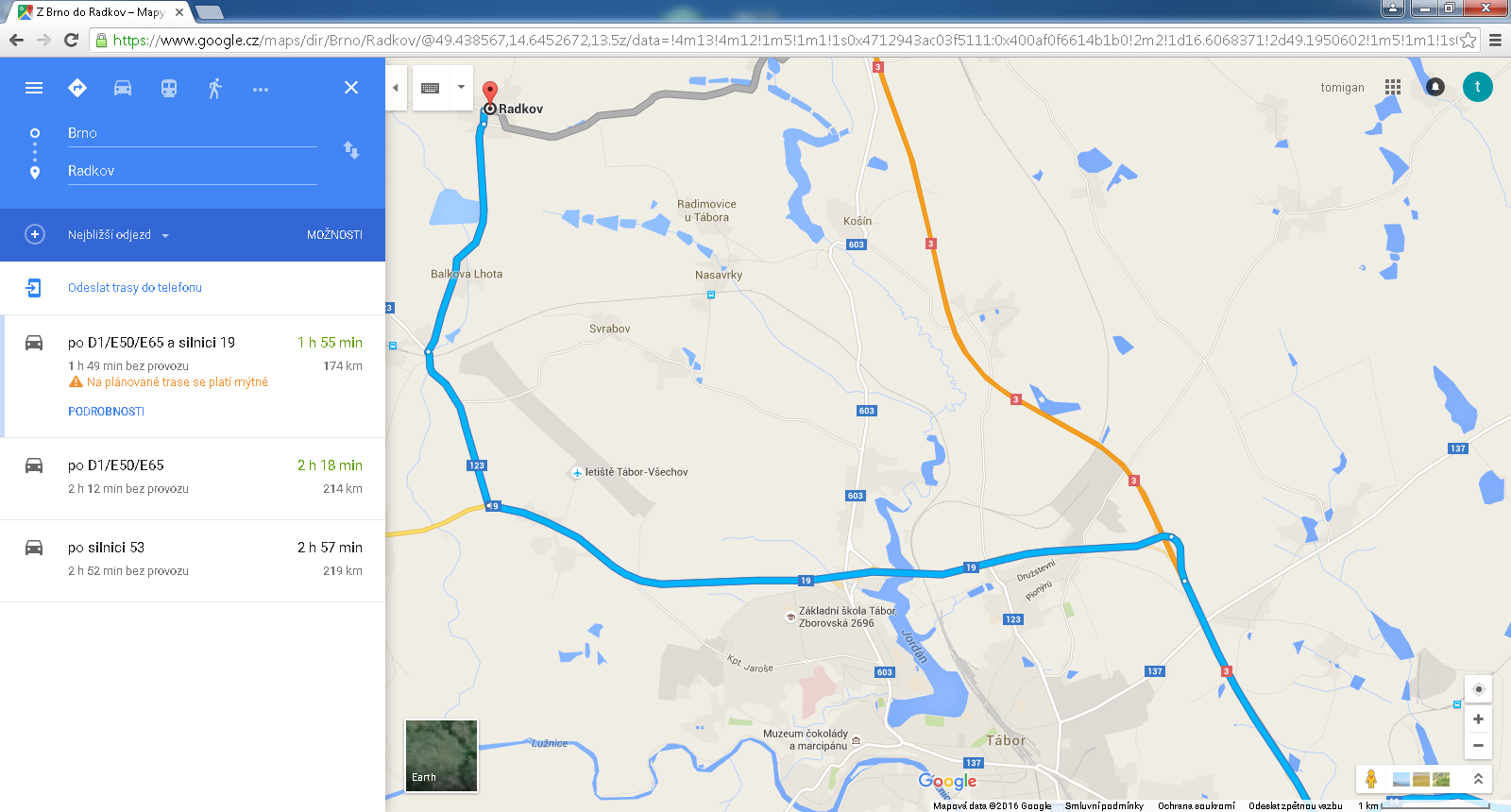 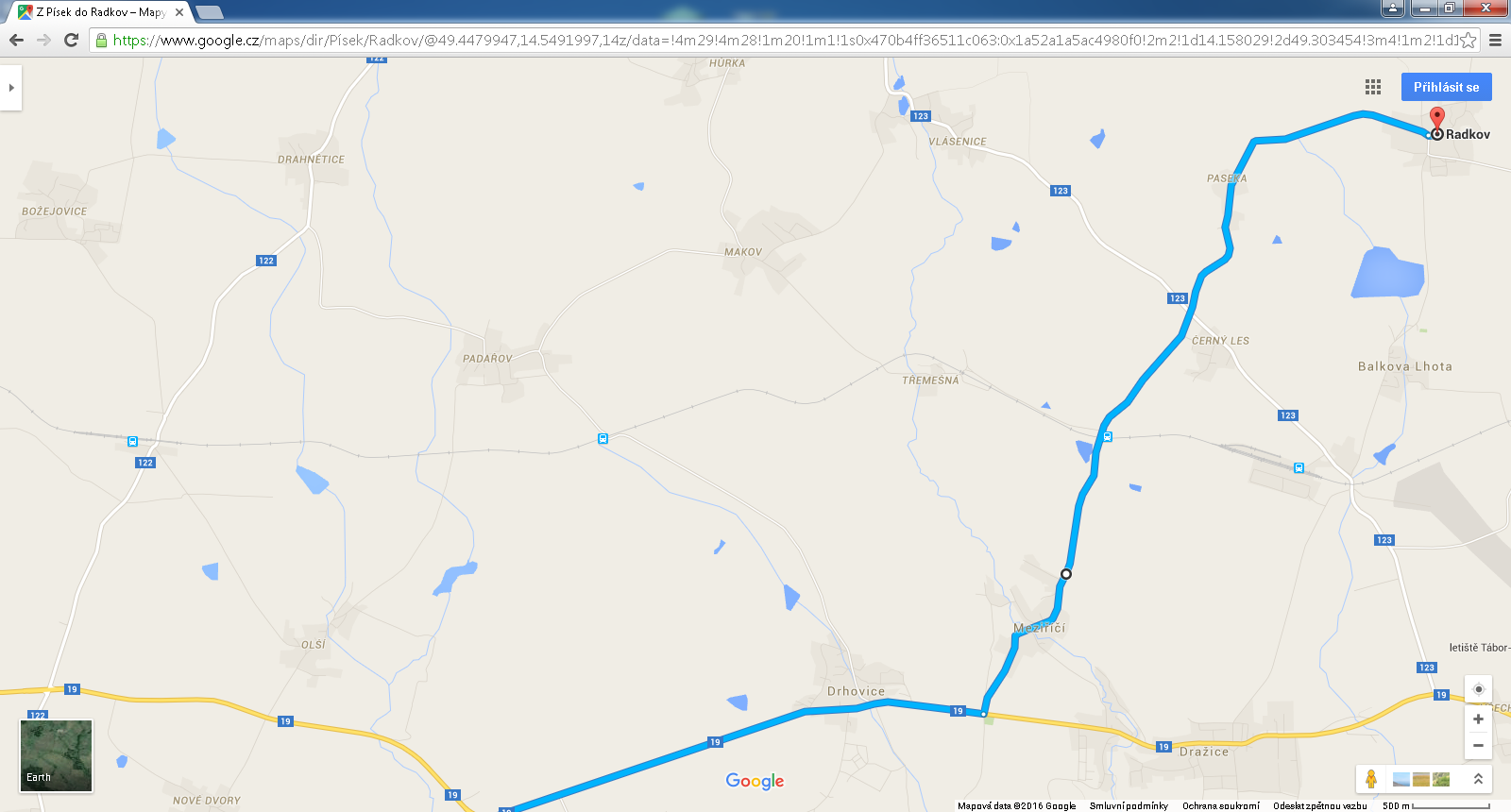 